 Содержание мероприятия:Клубные формы работы позволяют библиотеке распространять своё влияние и на тех людей, которые не являются ее читателями, но живут в населённом пункте. Так, с января 2016 г. в Центральной городской библиотек начал свою работу клуб под названием «К книге и чтению – через досуг и общение». А 28 июня клуб провел молодёжный флеш-моб «Читай всегда, читай везде!», в котором все участники в течении минуты читали книги. Продолжил мероприятие «открытый микрофон», все желающие могли прочитать свои любимые строки из любых произведение. Тем зрителям, которые не вспомнили ни одного стихотворения, раздавались «пилюли для чтения». Встреча состоялась в книжном магазине ООО «Лянторкнига». В конце мероприятия участники флешь-моба получили задание принести в Центральную городскую библиотеку свою фотографию «Я с книгой открываю мир». Вечер-встреча была назначена на 7 июля 15.00 ч.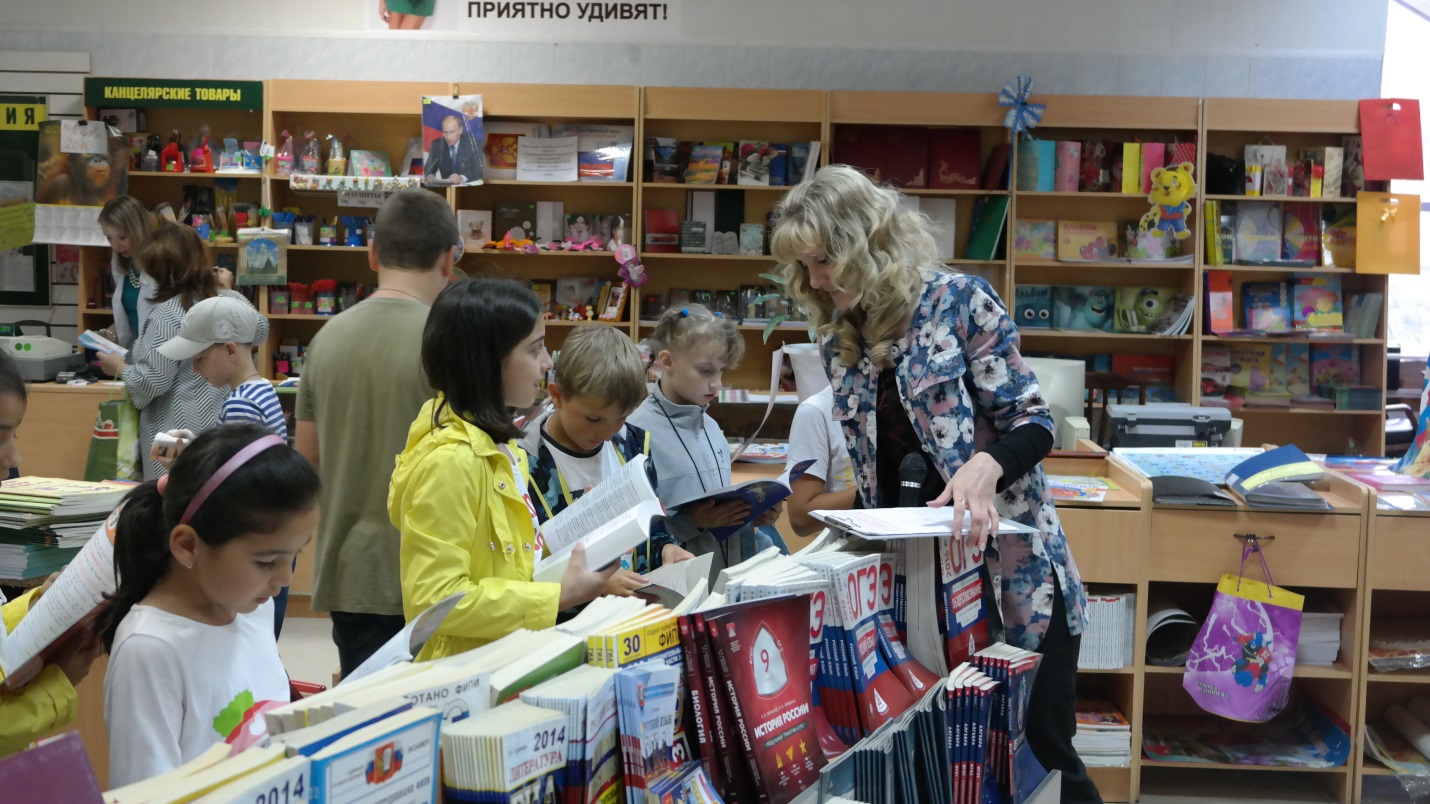 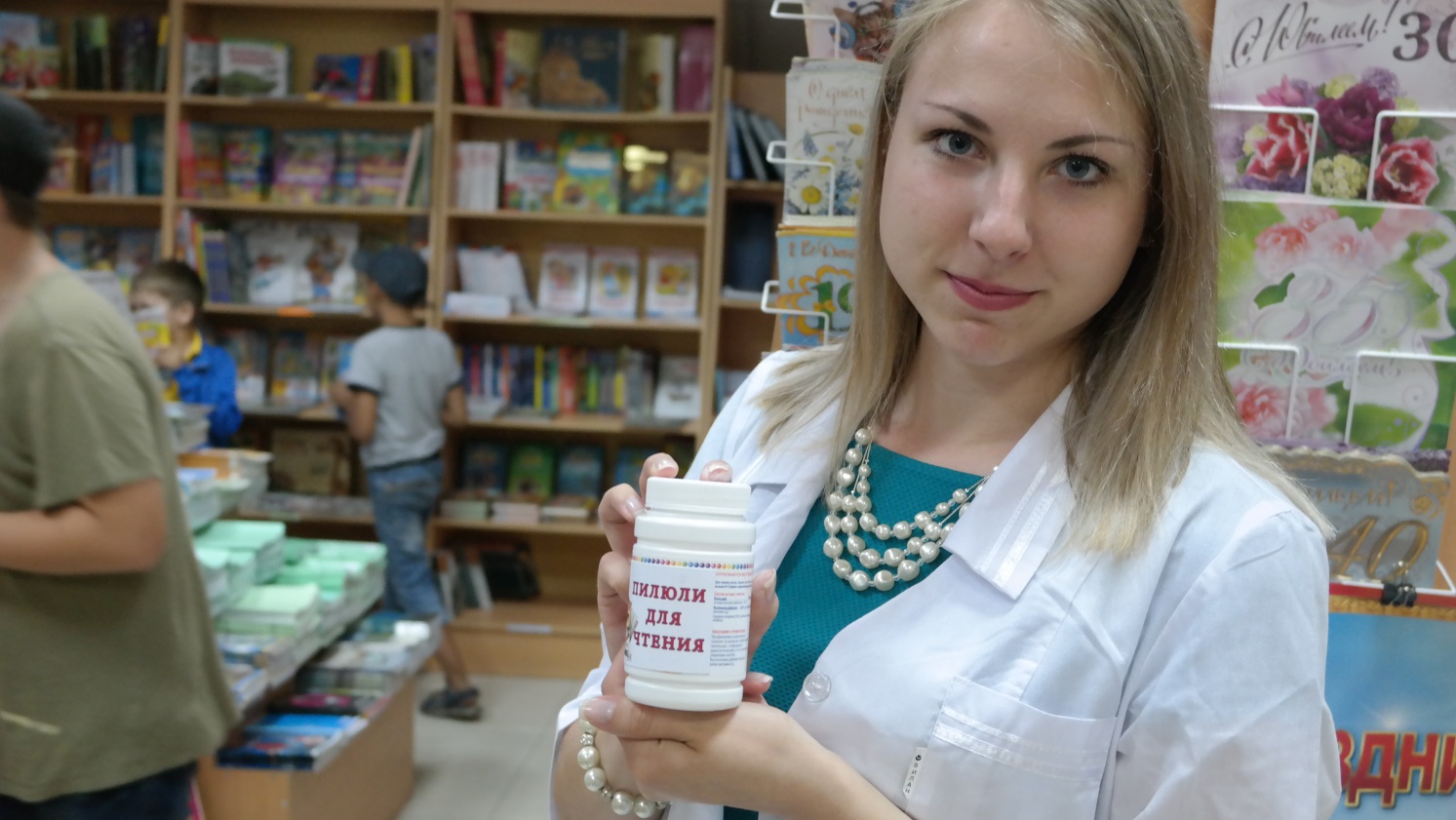 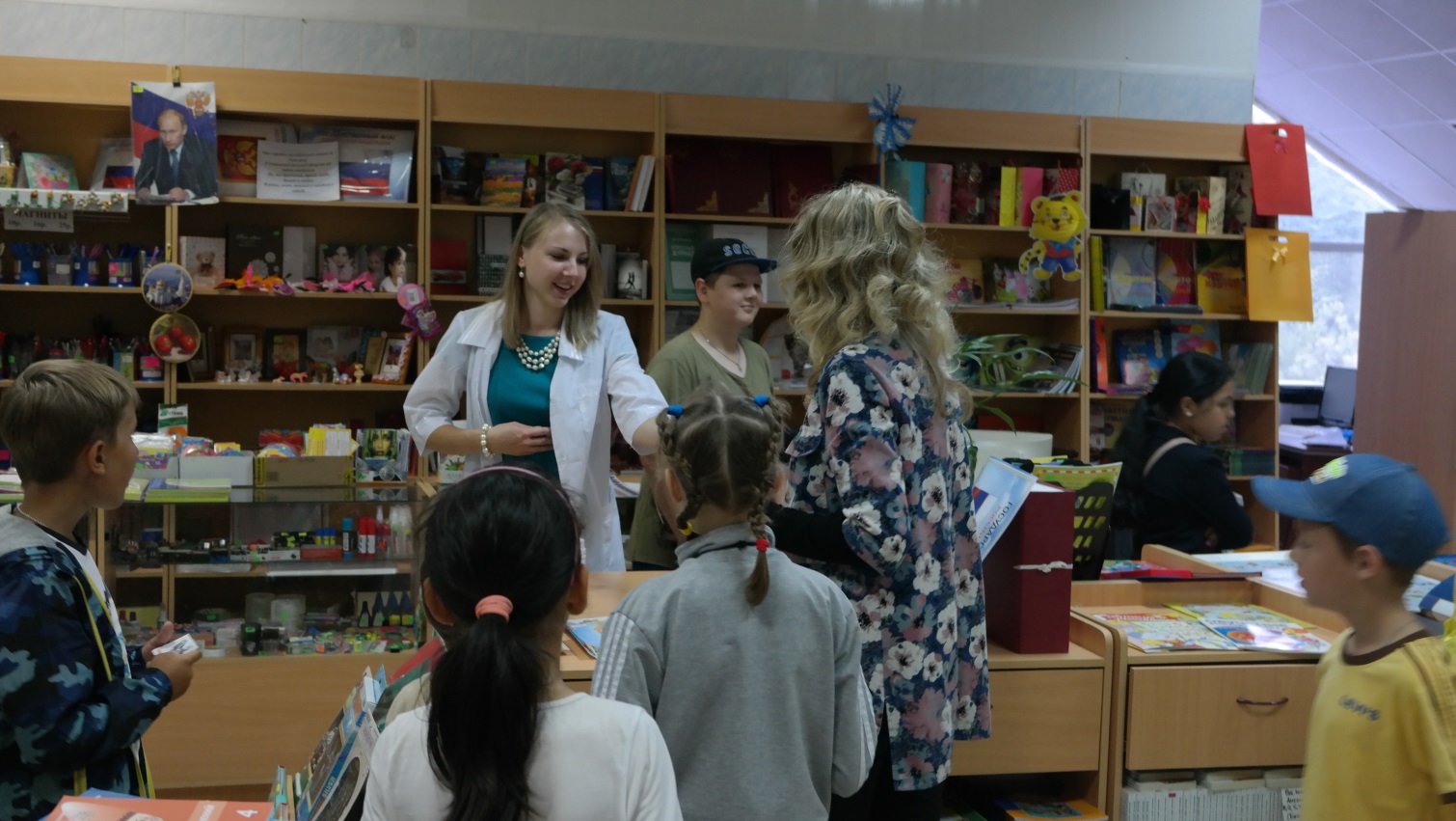 